WASPS Out of School Club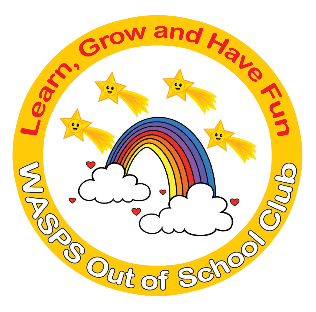 A warm and safe environment where children aged 2 to 13 learn, grow and have fun!Opening and Closing Dates for 2024 and 2025UPDATED FEBRUARY 2024We will be open on the following dates2024Monday 26th February – Thursday 28th March (Collection 1.15pm RC/1.30pm ST/3.30pm RS/3.20pm J)TUESDAY 2ND APRIL – FRIDAY 5TH APRIL PLAY SCHEME  AT STANDON AND PUCKERIDGE COMMUNITY CENTREMONDAY 8TH APRIL – THURSDAY 11TH APRIL PLAY SCHEME  AT STANDON AND PUCKERIDGE COMMUNITY CENTRE(J Open 15/4/24) Tuesday 16th April – Wednesday 1st MayFriday 3rd May Tuesday 7th May – Thursday 23rd May (ST AND J OPEN 24/5/24)Monday 3rd June (ST CLOSED 3/6/24) – Friday 19th July (ST Close 1.30pm and J Close 12.15pm – WE ARE ABLE TO COLLECT FROM ST AT 1.30PM BUT NOT FROM J AT 12.15PM) RC AND RS OPEN 22/7/24 AND 23/7/24 SO WE COLLECT AT NORMAL TIME ON THIS DATE) MONDAY 12TH AUGUST – THURSDAY 15TH AUGUST SUMMER PLAY SCHEME AT STANDON AND PUCKERIDGE COMMUNITY CENTREMONDAY 19TH AUGUST – 22ND AUGUST SUMMER PLAY SCHEME AT STANDON AND PUCKERIDGE COMMUNITY CENTRETUESDAY 27TH AUGUST - THURSDAY 29TH AUGUST SUMMER PLAY SCHEME AT STANDON AND PUCKERIDGE COMMUNITY CENTREWednesday 4th September – Friday 25th OctoberTUESDAY 29th OCTOBER – THURSDAY 31ST OCTOBER PLAY SCHEME  AT STANDON AND PUCKERIDGE COMMUNITY CENTREMonday 4th November – Thursday 5 DecemberMonday 9th December - Friday 20th December (Collection 1.15pm RC/1.30pm ST/1.30pm RS/ 12.15pm J - WE ARE ABLE TO COLLECT FROM ALL SCHOOLS AT THIS TIME APART FROM J AT 12.15PM) 2025Tuesday 7th January – Friday 14th FebruaryTUESDAY 18TH FEBRUARY – THURSDAY 20th FEBRUARY PLAY SCHEME  VENUE TBCMonday 24th February – Friday 4th April (Collection 1.15pm RC/1.30pm ST/1.30pm RS)TUESDAY 8th APRIL – FRIDAY 11TH APRIL PLAY SCHEME  VENUE TBCMONDAY 14TH APRIL – THURSDAY 17TH APRIL PLAY SCHEME  TBCTuesday 22nd April – Wednesday 30th AprilFriday 2nd MayTuesday 6th May – Friday 23rd MayMonday 2nd June – Friday 19th July (Collection 1.15pm RC/1.30pm ST/1.30pm RS)We will be closed on the following dates2024Monday 1st January – Friday 5th January (Christmas)Friday 29th March (Good Friday)Monday 1st April (Easter Monday)Friday 12th April (Easter Holidays)Monday 15th April (Inset Day)Thursday 2nd May (Elections)Monday 6th May (May Day)Friday 24th May (Inset Day RC/RS ONLY)Monday 27th May – Friday 31st May (Whitsun)Monday 22nd July – Friday 9th August (Summer Holidays)Friday 16th August (Closed)Friday 23rd August (Closed)Monday 26th August (Bank Holiday)Friday 30th August – Tuesday 3rd September (Closed)Monday 28th October (Closed)Friday 1st November (Closed)Friday 6th December (Inset Day RC/RS/J)Monday 23rd December – Monday 6th January (Christmas)2025Monday 17th February (Closed)Friday 21st February (Closed)Monday 7th April (Closed)Friday 18th April – Monday 21st April (Closed)Thursday 1st May (Elections)Monday 5th May (May Day)Monday 26th May – Friday 30th May (Whitsun)Monday 20th July - TBCPLEASE NOTE THAT THESE DATES MAY ALTER SLIGHTLY IF SCHOOLS INTRODUCE MORE INSET OR OCCASIONAL DATES FOR 2024/2025ALSO PLEASE BE AWARE THAT A GENERAL ELECTION WILL BE CALLED EITHER THIS YEAR OR NEXT AND ONCE WE KNOW THIS WE WILL INFORM YOU.  OBVIOUSLY WASPS WILL BE CLOSED ON THAT DATE